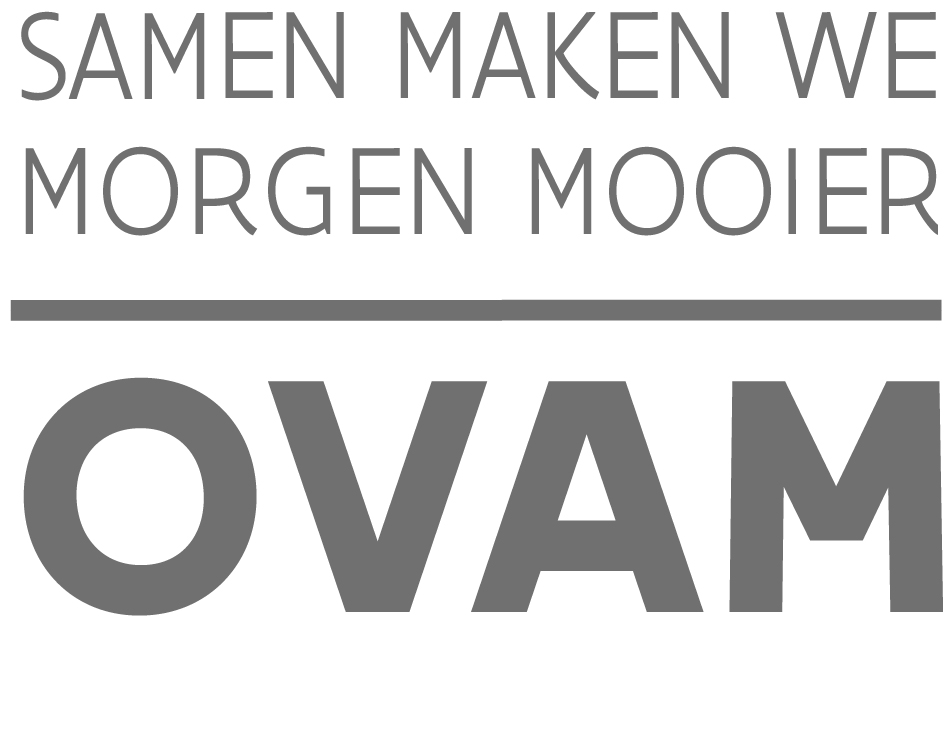 //////////////////////////////////////////////////////////////////////////////////////////////////////////////////////////////////////////////////////////////////////////////////////////////////////////////////////////////////////////////////////////////////////////////////////////////////////////////////////////////////////////////////Kruis de van toepassing zijnde vakken aan en onderteken het formulier digitaal.  Ik verklaar kennis genomen te hebben van het sectorprotocol asbestveilige zorg en de voorwaarden daaruit.  Ik verklaar dat het beoogde gebouw gebouwd werd voor 2001.  Ik verklaar dat het beoogde gebouw hoofdzakelijk gebruikt wordt voor zorgverlening aan patiënten.   Ik verklaar dat het geen particuliere woning betreft.Loopt er voor uw onderneming een terugvorderingsprocedure op basis van Europees, nationaal of regionaal recht?Ik verklaar dat aan de hierna genoemde onderneming  geen de-minimissteun is verleend.Over de periode van …./…./…….. (begindatum van het belastingjaar gelegen 2 jaar vóór de datum van ondertekening van de de minimis verklaring) tot …./…./…….. (datum van ondertekening van de de minimis verklaring) is niet eerder de-minimissteun verleend. de-minimissteun is verleend.Over de periode van …./…./…….. (begindatum van het belastingjaar gelegen 2 jaar vóór de datum van ondertekening de minimis verklaring) tot …./…./…….. (datum van ondertekening van de de minimis verklaring) is eerder de-minimissteun (in welk(e) vorm/doel dan ook) verleend voor een totaal bedrag van €                         bedrag.  Ik verklaar dat de onderneming de OVAM alles zal melden dat een invloed heeft op de naleving van de voorwaarden van de steunreglementering, op de toekenning en op de uitbetaling van de subsidie, zoals bijvoorbeeld:Het niet meer gebruiken van het beoogde gebouw voor zorgverlening die erkend is of die voldoet aan de wettelijke voorwaarden om zorg- en dienstverlening te organiseren in het kader van de persoonsgebonden aangelegenheden, binnen de 20 jaar na de uitvoering van de asbestverwijderingswerken.  Ik verklaar dat de onderneming geen fiscale schulden of achterstallige schulden bij de Rijksdienst voor Sociale Zekerheid heeft.  Ik geef toestemming aan de OVAM om elk onderzoek of elke controle te doen die noodzakelijk is voor de behandeling en opvolging van deze aanvraag. De onderneming zal daarvoor de nodige inlichtingen verschaffen en de nodige stavingsdocumenten voorleggen.  Ik verbind mij ertoe om onrechtmatig verkregen subsidies terug te betalen.Ik, als rechtsgeldige vertegenwoordiger of gemandateerde van de rechtsgeldige vertegenwoordiger, verklaar ten aanzien van de OVAM, dat alle gegevens op dit formulier naar waarheid zijn ingevuld.Openbare Vlaamse AfvalstoffenmaatschappijStationsstraat 110, 2800 MECHELENT 015 284 284 – asbestzorg@ovam.beOpenbare Vlaamse AfvalstoffenmaatschappijStationsstraat 110, 2800 MECHELENT 015 284 284 – asbestzorg@ovam.beOpenbare Vlaamse AfvalstoffenmaatschappijStationsstraat 110, 2800 MECHELENT 015 284 284 – asbestzorg@ovam.beWaarvoor dient dit formulier? Dit formulier vormt een verplichte bijlage bij de aanvraag voor steun in het kader van het sectorprotocol asbestveilige zorg. Dit formulier moet bij uw aanvraag worden opgeladen. Waarvoor dient dit formulier? Dit formulier vormt een verplichte bijlage bij de aanvraag voor steun in het kader van het sectorprotocol asbestveilige zorg. Dit formulier moet bij uw aanvraag worden opgeladen. AlgemeenTerugvorderingsprocedure  JA  NEEStaatssteunregelingMelding van wijzigingenNaleving van de wetgeving en controleOndertekeningdatumdagmaandjaarnaam onderneminghandtekeningvoor- en achternaamfunctie